Муниципальное Бюджетное Дошкольное Образовательное Учреждение«ЦРР – Д/С № 87»Номинация: Инновационные проектыПроект «В Дагестан пришла весна»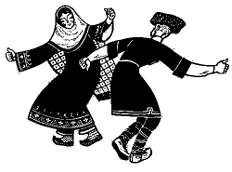 Выполнила музыкальный  руководитель:Салихова Светлана Нурулаевнаmkl-mdou 87@ yandex.ruСодержаниеАктуальность проекта……………………………………………………2Цель и задачи проекта……………………………………………………3Этапы проекта……………………………………………………………..4Заключение…………………………………………………………………9Литература………………………………………………………………….10Приложение………………………………………………………………....11Актуальность      	Общение с природой положительно влияет на ребенка, делает его намного добрее, будит в нем лучшие чувства. На основе приобретенных знаний у ребенка формируются такие качества, как любознательность, наблюдательность, восприятие явлений природы.       	Большую роль в экологическом образовании  дошкольников играет  исследовательская деятельность.  В процессе  исследования ребенок получает конкретные познавательные навыки: наблюдать, рассуждать, планировать работу,  прогнозировать результат, делать выводы и обобщения. И таким образом у него  развиваются познавательные способности.      	Дети с интересом осваивают труд в природе: подготовка клумб, посадка  цветов, их полив, рыхление.      	Весна – красивое время года. Ярче светит солнышко, цветут деревья, появляется первая травка.      	Весна в горах другая, нежели в городе. Другой запах весны, другое восприятие весны. Свежий и чистый воздух наполняет радостью нового дня.Просыпается вся природа. И вот она, вся перед тобой: птицы, разная живность, первые цветы. Оживляется работа на огороде, в поле. Горы становятся более приветливыми.      	Ко всему этому нельзя привыкнуть. Красота весны завораживает человека. И потом, если он и уедет куда-нибудь, это видение останется в его сердце на всю жизнь.       	Поэтому надо обращать внимание ребенка на эту красоту, способствовать  восприятию ее, прислушиваться к звукам природы и ценить свой родной край. Влияние музыки на  формирование у ребенка экологической культуры очень велико. Музыка, как и любое другое искусство, способна воздействовать на всестороннее  развитие ребёнка, побуждать к нравственно-эстетическим переживаниям, вести к преобразованию окружающего мира.Красота природы, воспетая в музыке, задевает самые тонкие струны души, оставляя в сердце неизгладимый след. Все это формирует в дальнейшем бережное отношение к окружающему нас миру, способствует формированию экологической культуры.Тип проекта: познавательно-творческий.Участники проекта: дети старшей группы, воспитатели, музыкальный руководитель, родители.Срок реализации проекта: 3 месяца (март, апрель, май).Цель проекта: расширять представления детей о временах года и их смене; способствовать умениям наблюдать  природу, делать сравнения и выводы.Вызывать у детей приятные эмоции при восприятии весенней красоты родного края, музыки, живописи, художественных произведений на тему весны. Задачи:Обучающие:Формировать у детей представления о  времени года – весне.Расширять знания о приспособленности  животных, растений к различным изменениям в природе.Углублять знания детей о связи между явлениями живой и неживой природы.Формировать  представления о сезонных видах труда  на селе, в саду и огороде.Развивающие: Умения вести сезонные наблюдения.Воспитательные:1.Получать радость от  посильного труда на участке детского сада, в цветнике.2.Закрепить представления о правилах безопасного поведения в природе.Ожидаемые результаты:Наблюдать за природой родного края, любоваться её красотой в весенний период. Расширить кругозор детей.С желанием и интересом заниматься исследовательской деятельностью.Уметь передавать свои знания и наблюдения в изобразительной деятельности.Закрепить названия деревьев, цветов, животных, птиц, насекомых.ЭТАПЫ РАБОТЫ1 этап. Подготовительный- мотивация детей к деятельности по проекту;- подбор методической и художественной литературы по теме,- отбор картин, иллюстраций на тему «Весна в горах».2 этап. ОсновнойРеализация мероприятий.3 этап. Итоговый. Презентация проекта:- Выставка детских рисунков «Весенний горный пейзаж»;- Фотостенд с изображением детей в момент экскурсий, работы детей на участке детского сада – посадки цветов;- Развлечение  «Навруз байрам».Реализация мероприятий5. Развлечения: -  День птиц; - Экологический досуг «День Земли»; - Дагестанские народные праздники: «Праздник первой борозды», «Навруз байрам».Работа с родителями:- Оформление вместе с детьми  книжки-малышки «Приметы весны».- Подбор картотеки «Пословицы и поговорки о весне».- Подбор загадок о весенних явлениях природы.- Прогулки с детьми  на природу.- Совместный труд в огороде.Заключение      Заложить любовь к Родине, к родному краю, к родной природе можно уже в дошкольном возрасте. Но большинство современных детей редко общаются с природой. Экологическое образование начинается со знакомства с объектами ближайшего окружения,  с которыми ребенок сталкивается каждый день. В селе  и даже на участке детского сада можно найти интересные для наблюдений природные объекты: деревья, травы, насекомых, птиц. Размышляя о природе с помощью взрослого, дошкольник обогащает свои знания, чувства, у него формируется правильное отношение к живому, желание созидать, а не разрушать. Общение с природой положительно влияет на ребенка, делает его добрее,  будит в нем лучшие чувства. На основе приобретенных знаний у ребенка формируются такие качества, как   любознательность, умение наблюдать. Огромную роль в экологическом образовании детей дошкольного возраста играет исследовательская деятельность в природе. В процессе детского исследования ребенок получает конкретные познавательные навыки: учится наблюдать, рассуждать, планировать работу, прогнозировать результат, сравнивать, анализировать, делать выводы и обобщения, словом развивать познавательные способности.    Музыкальное искусство, отражая жизнь во всем ее разнообразии, расширяет кругозор, развивает познавательный интерес, эстетический вкус. В песнях для дошкольников природа показана во всем богатстве ее проявлений, отражающих ее природные явления. Музыка побуждает к общению, к творческой деятельности, способствует активному сопереживанию.Воспитание посредством музыки - это воспитание на чувственном уровне, это возможность достучаться до души и сердца каждого, пока еще маленького человека, который однажды вырастет и в его руках окажется огромная ответственность перед будущим поколением. Чем больше мы будем доносить до наших детей мысль: «Человек - часть Природы», тем дольше сохранится жизнь на Земле! В музыкальных произведениях заложен огромный воспитательный потенциал. Музыка учит любить, ценить, сострадать. Рекомендуемая литератураАгабекова С.С. Музыкальное воспитание дошкольников /Программа для дагестанских дошкольных учреждений/. -  Махачкала: Дагучпедгиз, 1994.Гаприндашвили О.Б., Магомедова Д.М. Поисково-познавательная деятельность дошкольников, Махачкала, 2012.Громова О.Е «Стихи и рассказы о животном мире для детей дошкольного возраста». Изд. "Творческий Центр СФЕРА", 2005.Вересов Н.Н. Основы гуманитарного подхода к экологическому воспитанию старших дошкольников // Дошкольное воспитание – 1993. – № 7. – С. 39- 43.Гришина А.В. Добрый мир игры. Дидактические и сюжетно-ролевые игры в процессе приобщения детей к культуре и традициям народов Дагестана. Махачкала 2014.Магомедова Д.М., Трофимова С.Н., И захотелось мне узнать этот мир, Махачкала, 2011.Мир природы и ребенок (Методика экологического воспитания дошкольников) / Под ред. Л.М. Маневцовой, П.Г. Саморуковой. – СПб.: «Детство - пресс», 2000. «МЫ». Программа экологического образования детей /Н.Н. Кондратьева и др. – 2-е изд., испр. и доп.– СПб: «Детство-пресс», 2001. Смирнова В.В., Балуева Н.И., Парфенова Г.М. Тропинка в природу. Экологическое образование в детском саду: Программа и конспекты занятий. – СПб.: Изд-во РГПУ им. А.И. Герцена; Изд-во «Союз», 2001.                                                ПРИЛОЖЕНИЕДождьЛейся, дождик по лицу –Подарю тебе овцу!Если хлынешь, как река,Подарю тебе быка! (авар.)ГромГромгреми По горам.Подними тарарам.Бурдюки развяжиНад полосками ржи,Чтобы стебель был высок,Золотился колосок,Чтобы всем хваталоХлеба и хинкала!  (дарг.)ТуманСгинь, туман,Покуда цел:За горою вор засел,Точит. ТочитОстрый нож.Брюхо вспорет,И умрешь! (дарг.)РадугаРадуга, радуга,Разогни рога.Опускайся радуга,С неба на луга (дарг.)ВетерВетер, Ветер, ураган,Ты коня бы запрягал:Пусть на синем скакунеБрат отца летит ко мне!Солнце, солнце, размечиЗолотистые лучиИ в пылающей бронеВороти отца ко мне! (авар.)СолнцеСолнышко, солнце,Выйди скорей!Высуши лужи,Землю согрей!Белую дочкуВ небо бери,Черную дочкуДома запри!  (кум.)СолнцеЯрче, ярче нам свети,Солнце!Снова мельницу пусти,Солнце!Дай лужайке зацвести,Солнце. (лезг.)ТучкаТучка, дай нам дождь большой,Чтобы был кувшин с водой.Тучка, дай дождь посильней,Земле влаги не жалей.Тучка, дай дождь проливной,Встанет в поле рожь стеной.     (авар.)Сценарий весеннего праздника«Навруз – байрам»Цель: Приобщение детей к  национальной культуре и традициям  Дагестанского  народа. Воспитывать любовь к родному краю. Расширять представление детей о народном празднике. Формировать праздничную культуру, вызывать у детей эмоционально- положительное отношение к праздникам. Развивать у детей  стремление  к активному  участию в праздниках   Предварительная работа: Беседы с детьми о традициях Дагестанского народа, рассматривание иллюстраций-национальные костюмы, блюда дагестанской кухни разных национальностей. Разучивание национальных танцев, закличек, пословиц и поговорок.Ход праздника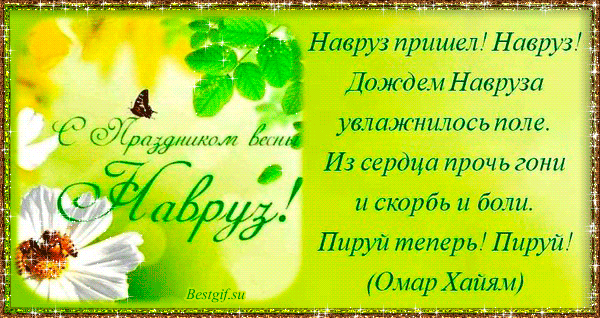 Под музыку лезгинки  в зал, на носочках, входят девочки . Пройдя по залу они выстраиваются в две колонны. Выполнив два элемента танца лезгинки девочки хлопают в ладоши. На подскоках в зал вбегают мальчики. Руки в положении «держим кинжал». Пройдя по залу они образуют еще две колонны. Исполняется приветственная лезгинка.Танец: «Приветственная лезгинка».Ведущая: Здравствуйте, дорогие ребята и уважаемые гости! Мы рады приветствовать вас в нашем замечательном зале. Посмотрите, как сегодня он украшен! Нам весело улыбается солнышко, распускаются молодые листочки, а как много ярких прекрасных цветов! Знаете ли вы, по какому поводу мы сегодня здесь собрались? (ответы детей) Да, сегодня мы встречаем весенний праздник Навруз. Слово «Навруз» в переводе означает «новый день». Этот праздник пришел к нам из древности – так встречали Новый год. Его принято было встречать в день равноденствия — 21-22 марта. Во многих районах нашего многонационального Дагестана в этот день празднуют «День первой борозды». « Навруз байрам» посвящался  встрече весны, весеннему пробуждению природы и посеву. Празднования растягивались на 7-10 дней. Празднующие ходили по домам распевали песни, в которых желали хозяевам дома богатства, счастья и большого урожая. Существует поверье: если Новый год, встретить не веселясь, то весь год будет плохим.В течение веков на столах в праздничные дни появлялись обязательно 7 предметов: напиток красного цвета, молоко, сладости, сахар, шербет, свеча и гребень. Напиток красного цвета символизировал возрождение, молоко – чистоту, сладости – радости жизни, сахар – довольство, шербет – прохладу и отдых, свечу ставили в знак света, солнца и огня, гребень – символизировал женскую красоту.Навруз приходит в каждый дом,
Щебечут птицы за окном,
И вместе с ними мы поем
Весенним этим теплым днем.

И празднуя уход зимы,
Так счастливы сегодня мы.
А угощений — полный стол
Как хорошо! Навруз пришел!Перекличка.1. Когда приходит к нам Навруз, цветут сады, цветут поля.Когда приходит к нам Навруз, весною дышит вся земля!Когда приходит к нам Навруз, звучит и музыка и смех.Поздравления принимаем и сами поздравляем всех!2.Мусульмане отмечаютЭтот день, как день весны,День Навруз, что означает«Новый день», конец зимы.В этот день дают почтеньеСолнцу, свету и огню,Пожелаем вдохновеньяИ чудес к святому дню.  3.Дома у вас большие, окна золотые.С днем Навруза – с днем весны Мы поздравить вас должны.Вместе:  Ассалам алейкум!4. В  этом доме все девицы,Как одна румянолицы.Рукава их длинны, и слова их умны.С днем Навруза – с днем весны-Мы поздравить вас пришли!Вместе: Ассалам алейкум!5. Да развеется тоска, да просеется мука.А мука у нас бела.Испечете вы пирог, нам отрежете кусок,Не дадите нам куска –поколотит нас мулла.С днем Навруза – с днем весны,Мы поздравить вас пришли.Вместе: Ассалам алейкум!                       (кумыкский фольклор).Песня: « Приветствуем гостей!».                                         ( муз. и сл. Салиховой С.)1 Собралось сегодня  в зале множество людей,С нетерпением все ждали дорогих гостей.Припев:С днем Навруза – с днем весны,Поздравляем от души.Мира, солнца и добраВам желаем всем,  друзья.2. По земле Весна шагает,Все кругом цветет.И природа оживает.И скворец поет.Припев: С днем Навруза – с днем весны,Поздравляем от души.Мира, солнца и добраВам желаем всем,  друзья.3. Пусть в домах звучит веселый.Звонкий детский смех.Пусть достаток и здоровьеРадует вас всех.Припев: С днем Навруза – с днем весны,Поздравляем от души.Мира, солнца и добраВам желаем всем,  друзья.( дети садятся на стульчики. Под быструю музыку  в зал вбегает. В белом габалае, Зима).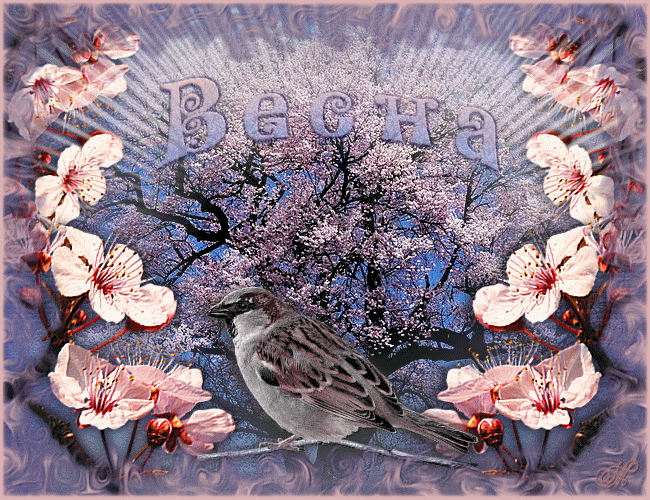 Зима: Рано радуетесь, дети, что закончилась зима.Я еще вам покажу мороз, стужу, холода.Землю снегом устелю,Напущу метель, пургу.Вас к себе зову, снежинки,Поспешите все сюда.Преградите путь Весне,Чтоб не смела нарушать мой покой она.                                    ( выбегают девочки «снежинки».)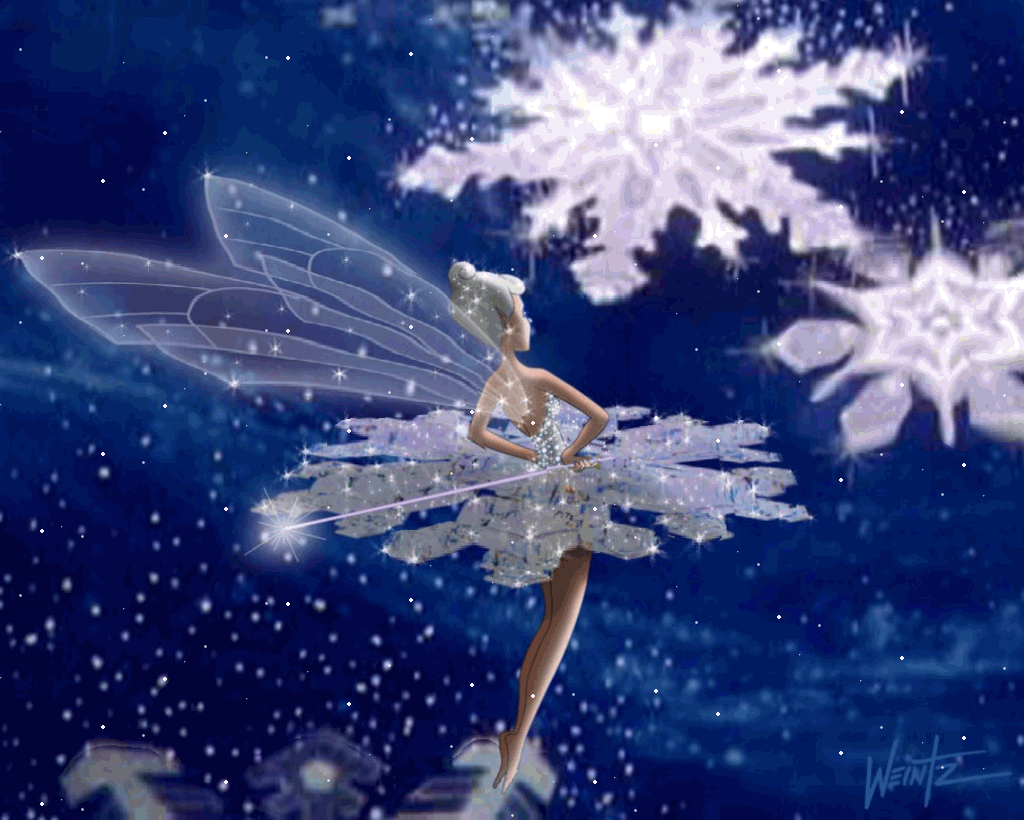 Танец снежинок.                                             ( муз.  Г. Свиридова « Метель»)Зима: (надменно)Вот теперь другое дело-Снова снег лежит кругом.Снова все заледенело,Стало все белым –бело!                              ( под песню «Ласточка» в зал «влетает» ласточка).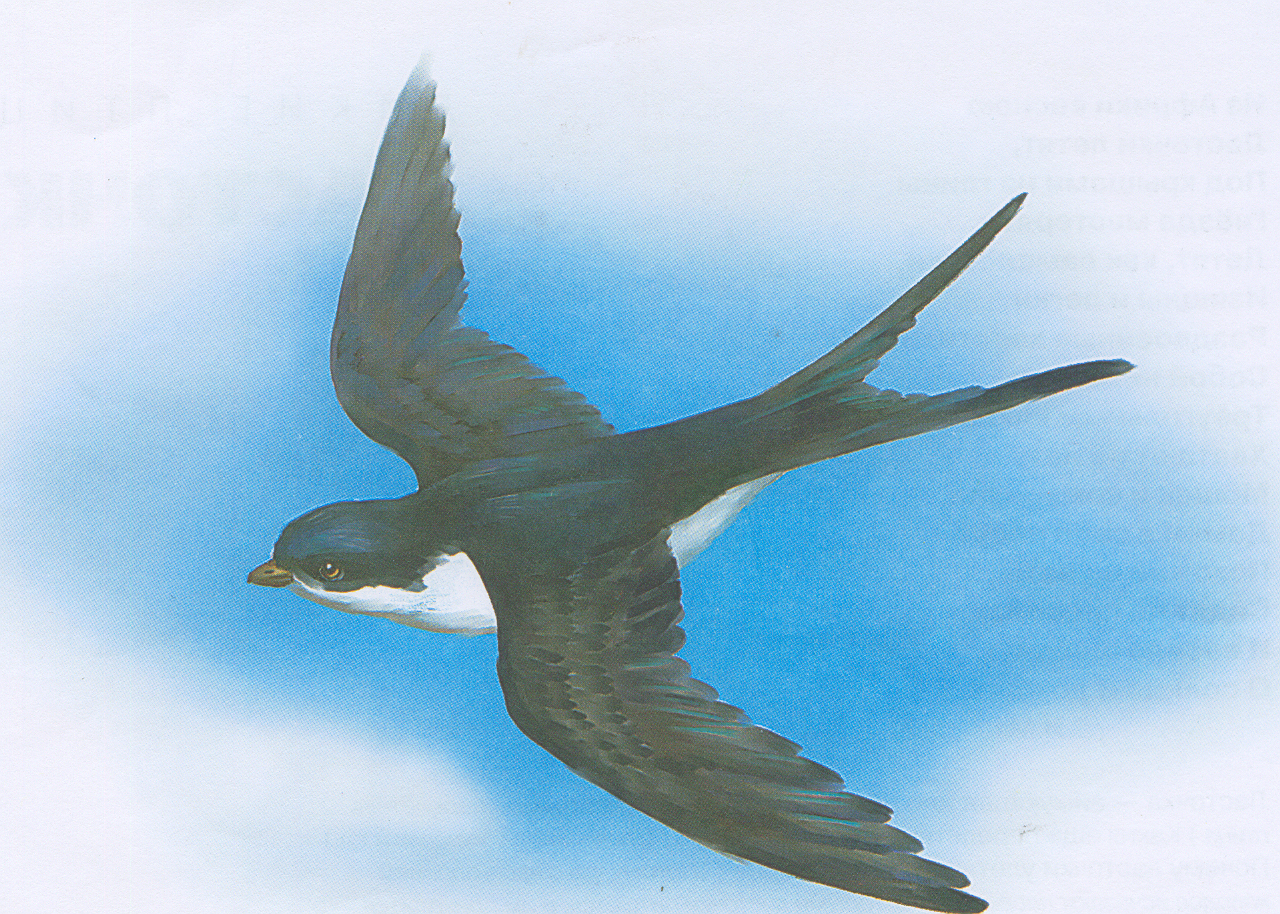 Ласточка:( реб). Так сюда я торопилась,В Дагестан – в мой край родной.Не могла весны дождаться,Чтоб вернуться вновь домой.Почему все спит под снегом: и деревья и дома?Где же, где же задержалась наша красная Весна?Очень я б хотела знать, как Весну сюда позвать?Ласточки! Сюда летите! Мне советом помогите!(под музыку «Киссу» девочки –ласточки «подлетают к ласточке).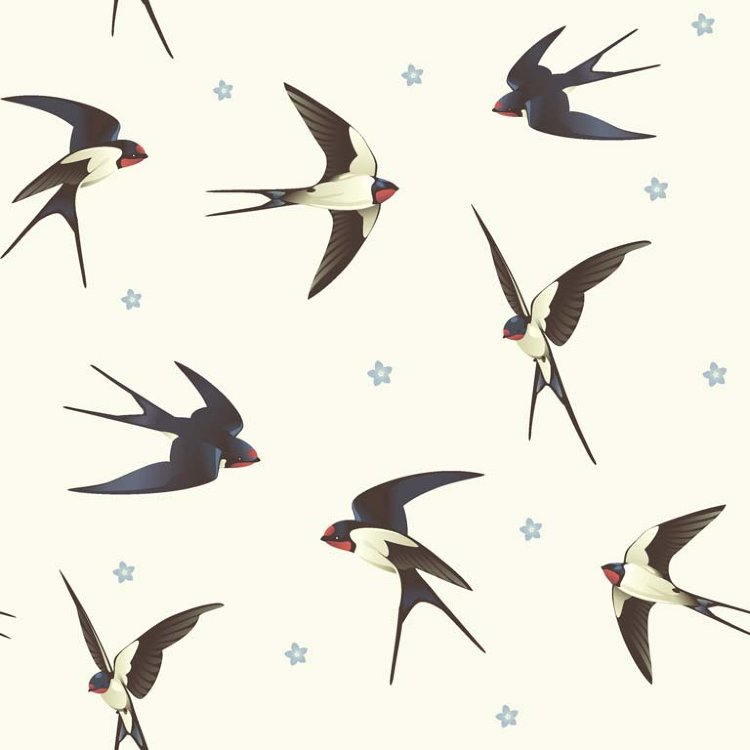 1 ласточка: Здравствуй ласточка –сестра,Ты звала нас?Ласточка: Да, звала.Помогите мне советом, как Весну поторопить,Чтоб пришла она скорей, чтобы стало потеплей!2 ласточка: Пусть музыка звучит сейчас,Над полями, над лесами,Услышав музыку Весна поспешит на встречу с нами!                        ( дети берут детские  музыкальные инструменты.) 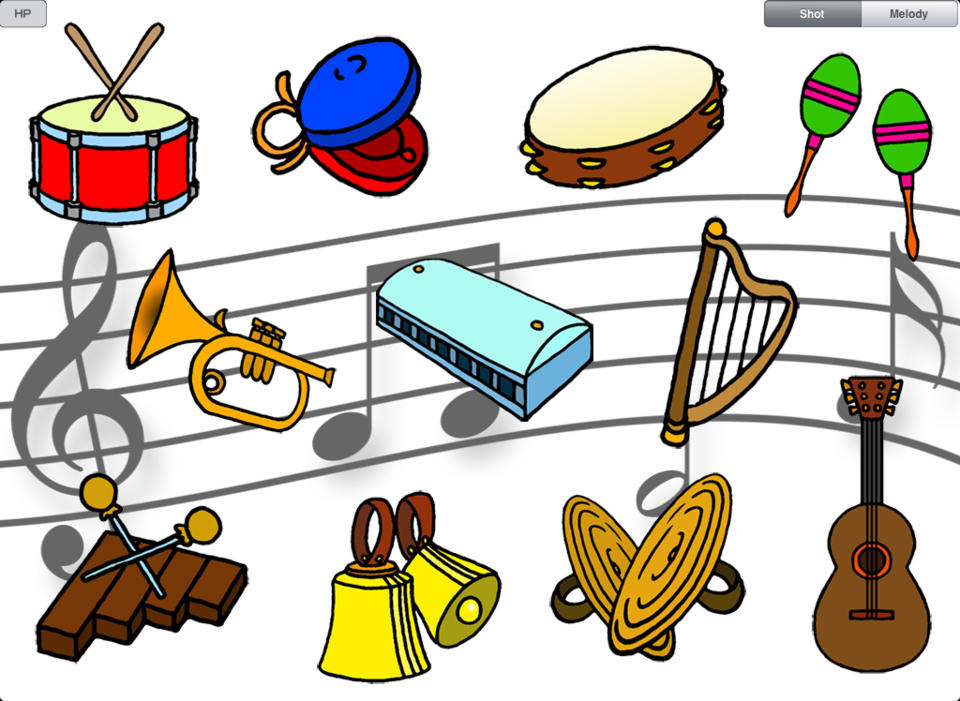 Оркестр: «Звенящие колокольчики».  В. А. Моцарт( на проигрыш мелодии в зал входит Весна.)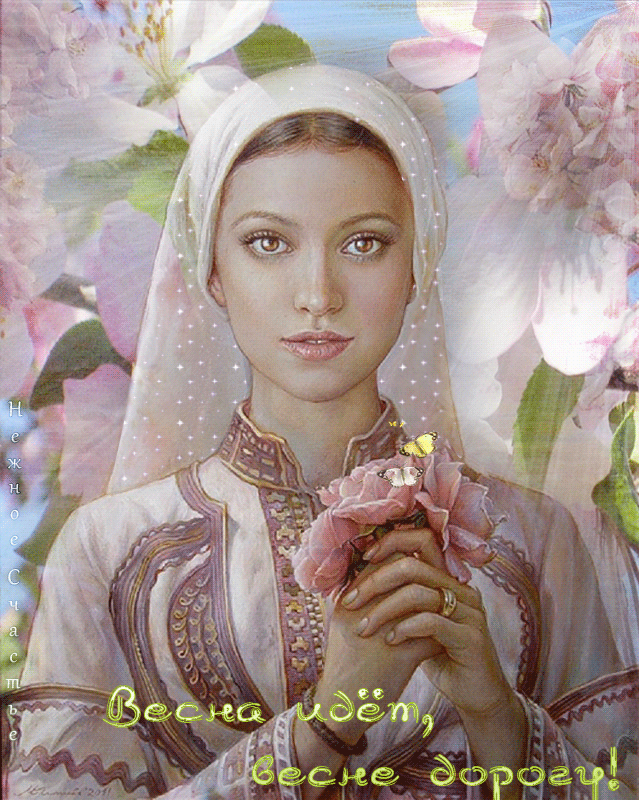 Весна: Я –Весна -  молодая хозяйка, с плеча уроню свой платок,И вот запестрела лужайка, и шмель опрокинул цветок.Бегите из дома – взгляните – прекрасна весною земля.Природа весной оживает, и все пробуждает от сна!                                                 ( замечает Зиму).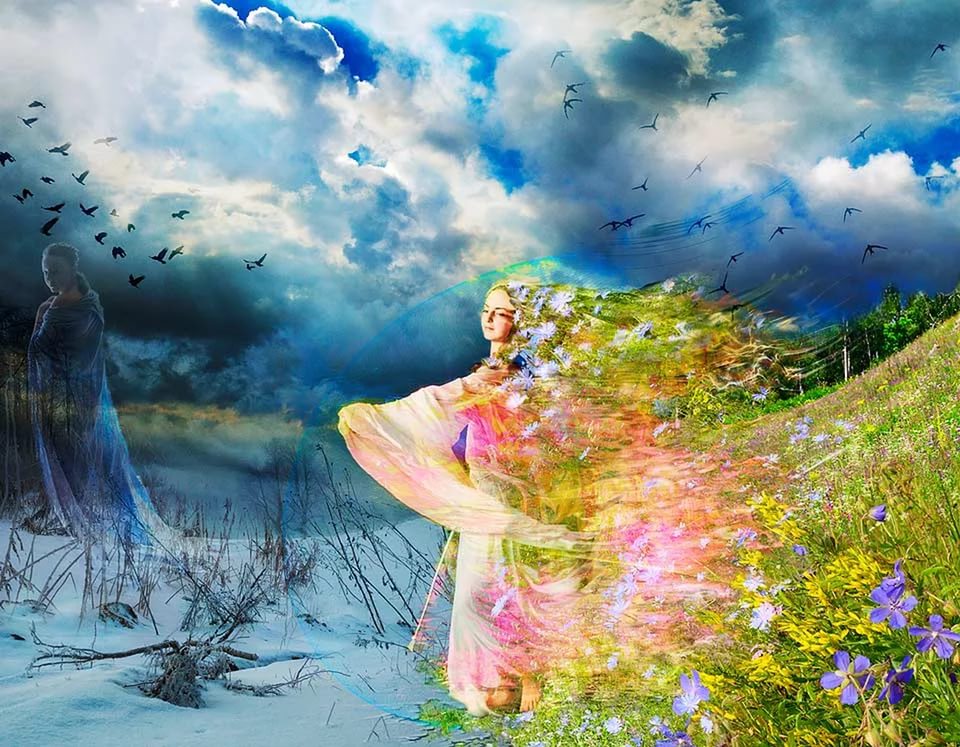 - Салам аллейкум, Зимушка!Зима: Ваалейкум ассалам, Весна!Весна: Что ты тут делаешь?Твое время прошло,Мое время пришло, Пора зиме отступить,Весне место уступить!!Зима: Тебе я место уступлю,Когда сыграем мы в игру.И если победишь, тогдаНаступит на Земле , Весна!Но если выиграю я,Уснет под снегом вся Земля!Согласна?Весна: Что ж, согласна я,Как называется игра?Зима:  «Донеси снежок». В ложку мы снежок возьмем, Вокруг елки пронесем.Игра–соревнование: «Донеси снежок».(дети делятся на две команды:  девочки – команда Зимы, мальчики – команда Весны. В деревянной ложке дети несут снежок. Оббежав елку они передают снежок следующему игроку.)Зима: Что ж, Весна, ты победила,Ты сильней меня.Я ухожу, а ты вступай скорей в свои права.(Зима выходит из зала)Весна: Зеленеют поля и полянки,Блещут зеленью долы и луг.Словно их постирали горянки,А потом постелили на луг.В Дагестане все встречают,Праздник света и тепла.Навруз байрам – праздник весны, мира, добра.По районам Дагестана пройду,Посмотрю, как встречают Весну!(под музыку Абрамянца «Весна», Весна идет по залу. Под табасаранскую мелодию,   в зал входит девушка –табасаранка.)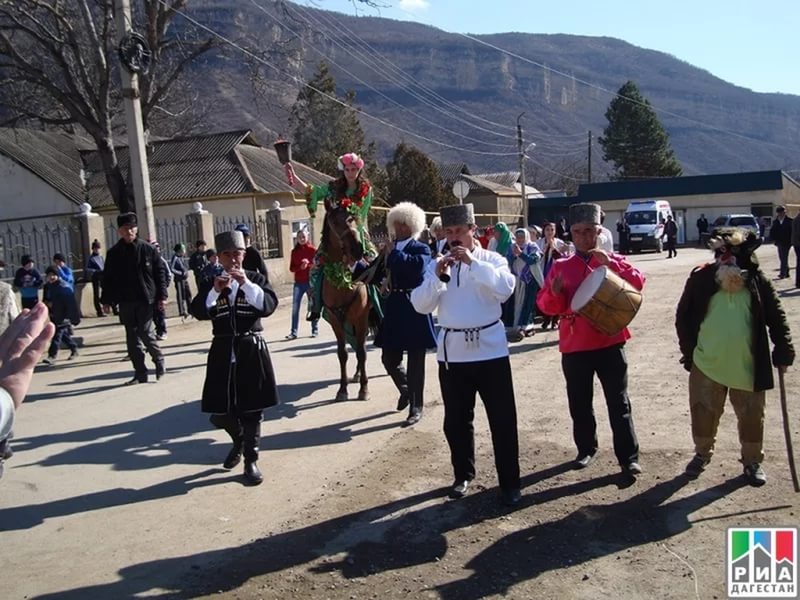 Табасаранка: Здравствуй, Весна! Салам алейкум, хъадукар, !Весна: Ваалейкум ассалам, риш!Табасаранка: Круглый год, как сад весеннийЮжный Дагестан цветет.Песней, пляской и весельемОн гостей к себе зовет.Эбелцан – праздник весны- к нам идет!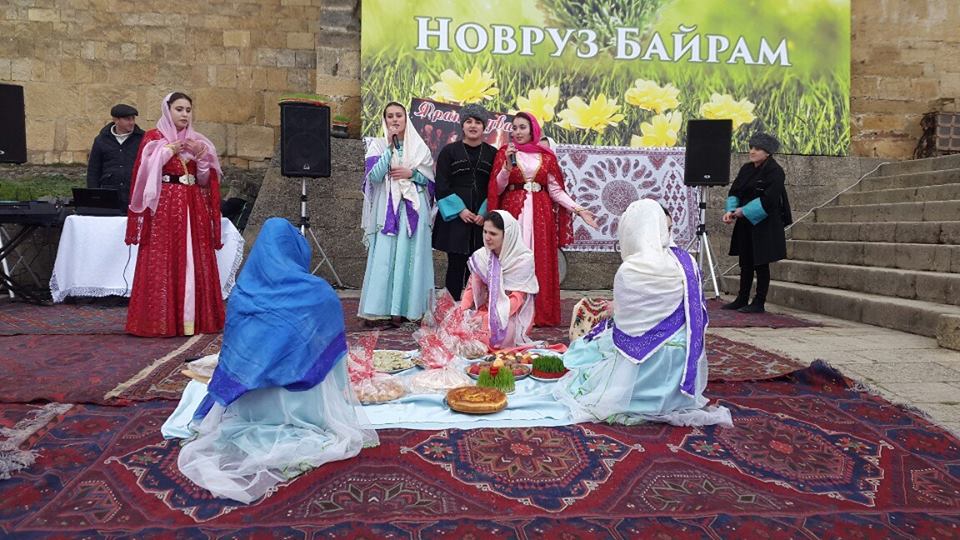 Девушки –табасаранки цветы на лугах собирают,И красоту цветов в коврах отражают.                                      (выходят девочки с ковриками).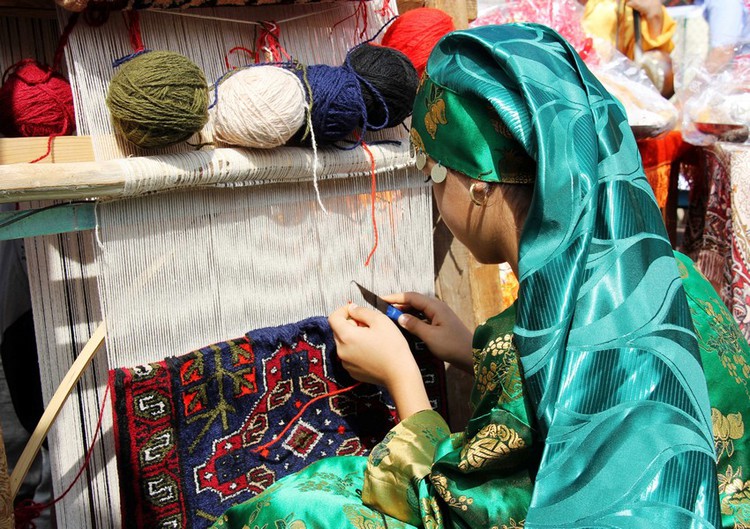 Девочка: Девушки –табасаранкиСтруны ниток разноцветныхПальцами перебирают,Словно музыку играют.Переливы звуков этих Ты увидишь на паркете,На стенах внутри домовВсюду музыка ковров.Песня: «Маленькая ковровщица».(муз. Гусейнова)(после песни девочки берут коврики и становятся на танец).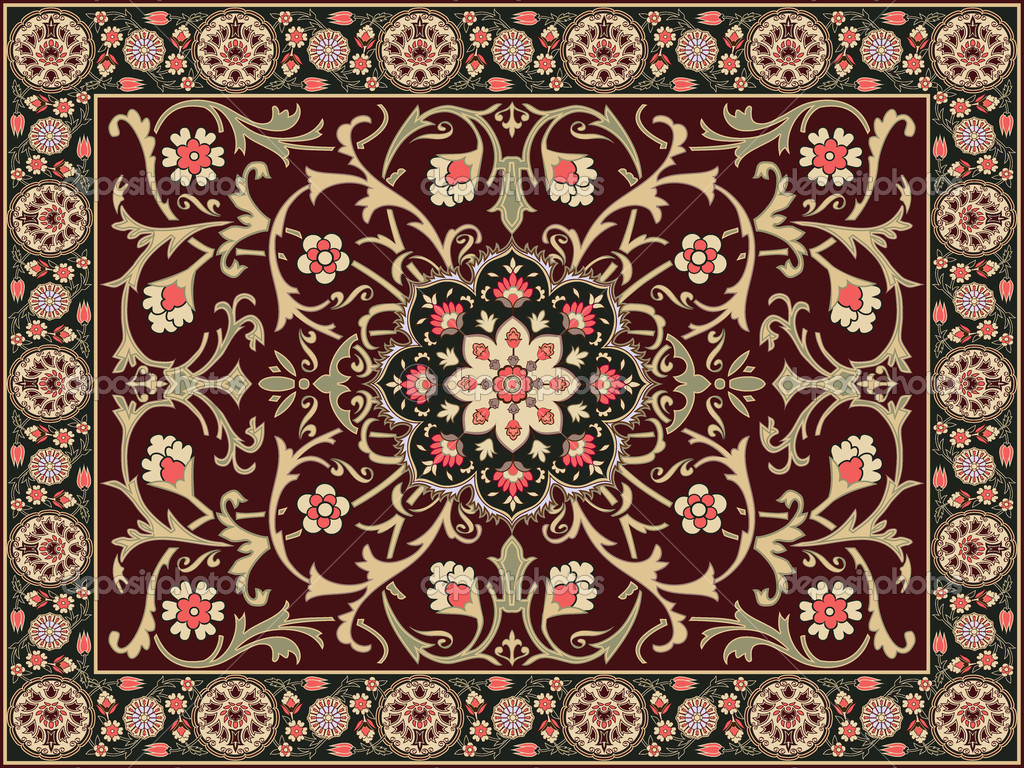 Танец с ковриками.(медленная лезгинская мелодия).1 дев: Здравствуй, весна! Рады видеть тебя!Дай нам побольше дождя и тепла!2 дев: Солнце пусть светит, и дождик пусть льет,Полным зерном колос в поле растет!3 дев: Сады чтоб цвели и давали плоды.Стадам и отарам хватало травы.Табасаранка: Мы закличкой обратимся к солнцу и дождю.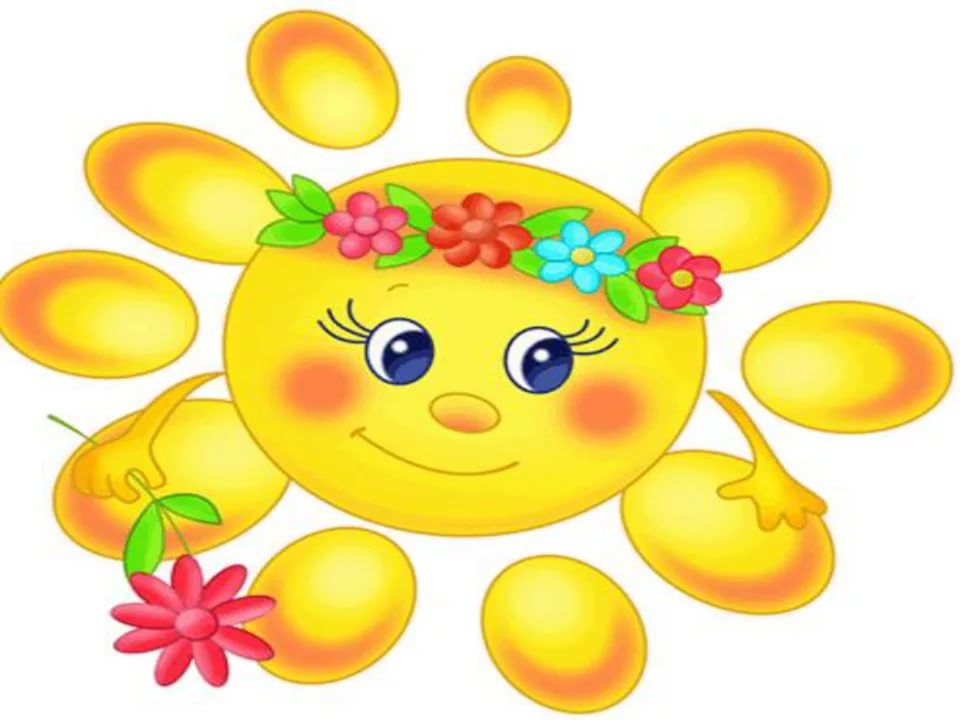 Закличка.        Солнышко, солнышко выйди скорей.Снег растопи, землю согрей.Белую дочку в небо бери,Черную дочку дома запри.( под музыку идет по залу девочка –солнце. Дети говорят другую закличку).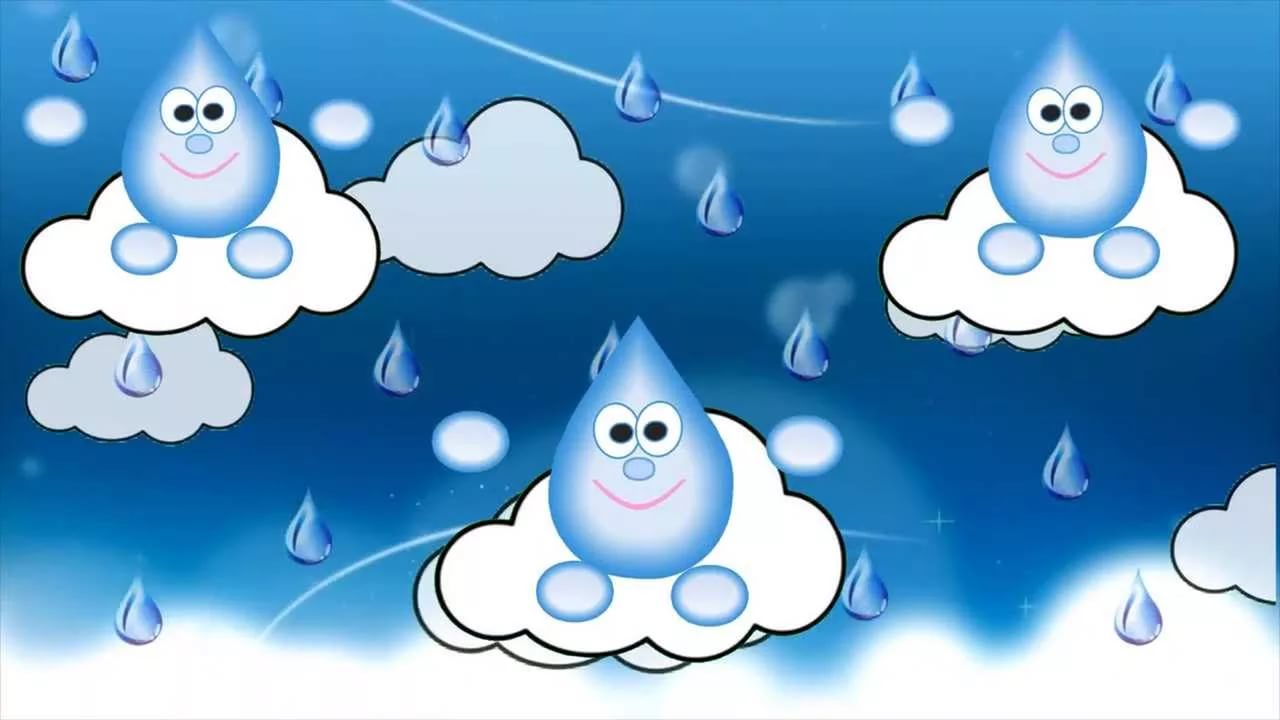 Закличка.Дождик, дождик лейся смело,Чтобы поле не сгорело.На полях пусть уродитсяЖито, просо и пшеница.Кукуруза и ячмень.Лейся дождик ночь и день.(по залу, ходом лезгинки, идет мальчик –дождик. Приглашает на танец девочку –солнце).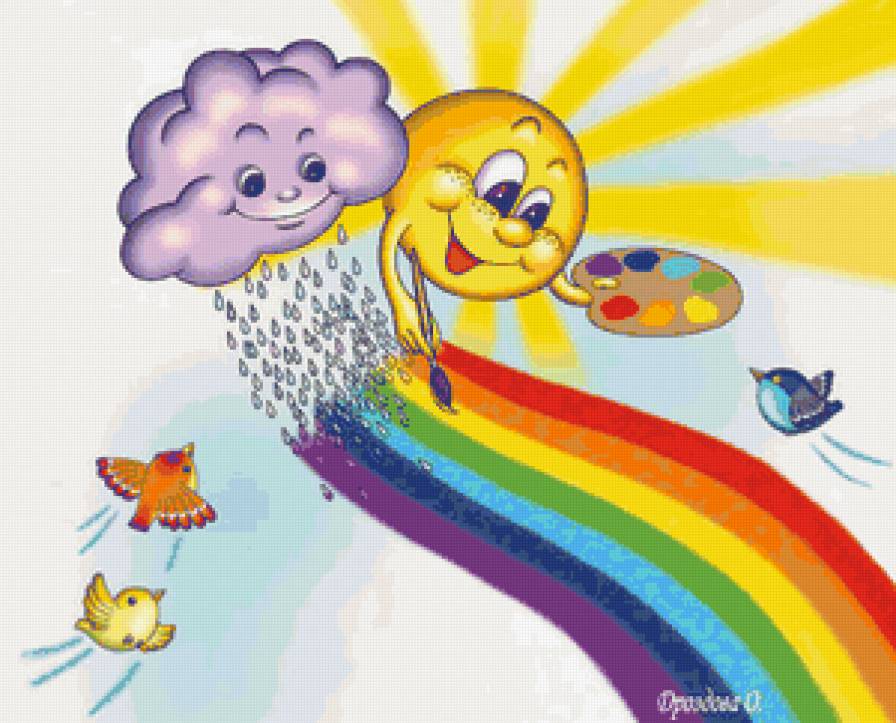 Танец Солнца и Дождя.(акушинский танец).Весна: Путь продолжу я свой, посмотрю,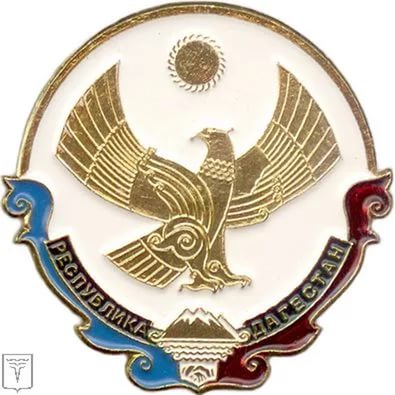 Как в горах встречают весну.Пойду- ка  я в лакский район,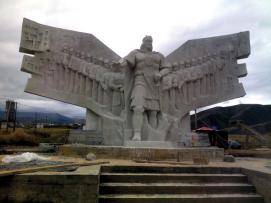 Веселый народ живет в нем. 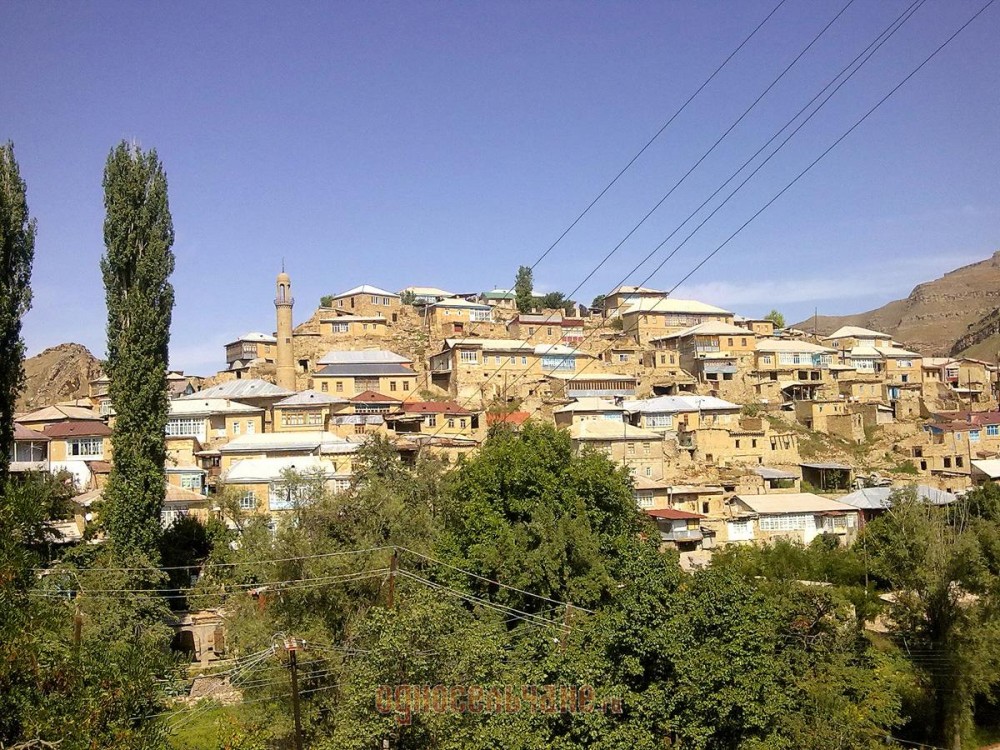 ( под музыку танца «Киссу» на танец выбегают девочки).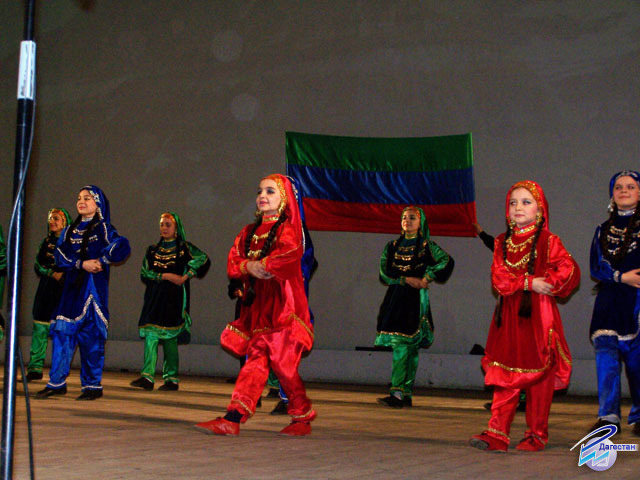 Танец: «Озорные девчата».(муз. «Киссу».)Весна: Вижу, здесь мне очень рады,Слышу музыка звучит.И обычай своих предковКаждый в своем доме чтит.1 Девочка (лачка): Здравствуй, милая Весна,Рады видеть мы тебя!Интниль хьхьун – праздник весныВ лакском районе встречаем мы.Весна: Покажите всем, друзья,Как встречаете меня.2 девочка (лачка): Весну встречают в каждом доме.Накрывают стол большой:Курзе яичные и с творогом, с крапивой и кукурузной мукой.Сдобные «барта» лежат на столе,В кувшинах буза, знаменита в селе.3 девочка (лачка):Вот какие  пожелания друг –другу говорят:«пусть поля колосятся, стада пусть множатся.Всевышний милостив пусть будет, а урожай обильным будет.Работники с достатком возвращаются, и мир на земле воцаряется.                                                                                                (перевод с лакского).4 девочка (лачка): В полдень молодежь села,Устраивала состязания:В беге, в играх и в борьбе,В скачках на лихом коне.Победителю – хвала,В приз- барта, платок, халва.Весна: Ну, джигиты, кто смелей?Выходите поскорей.Мы на празднике своем,Состязания начнем.Игры – соревнования.1. Скачки – поднять папаху.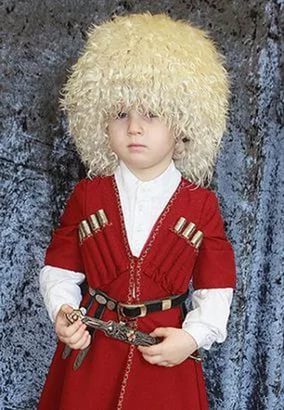 	2. Кто сильнее – мирятся силой.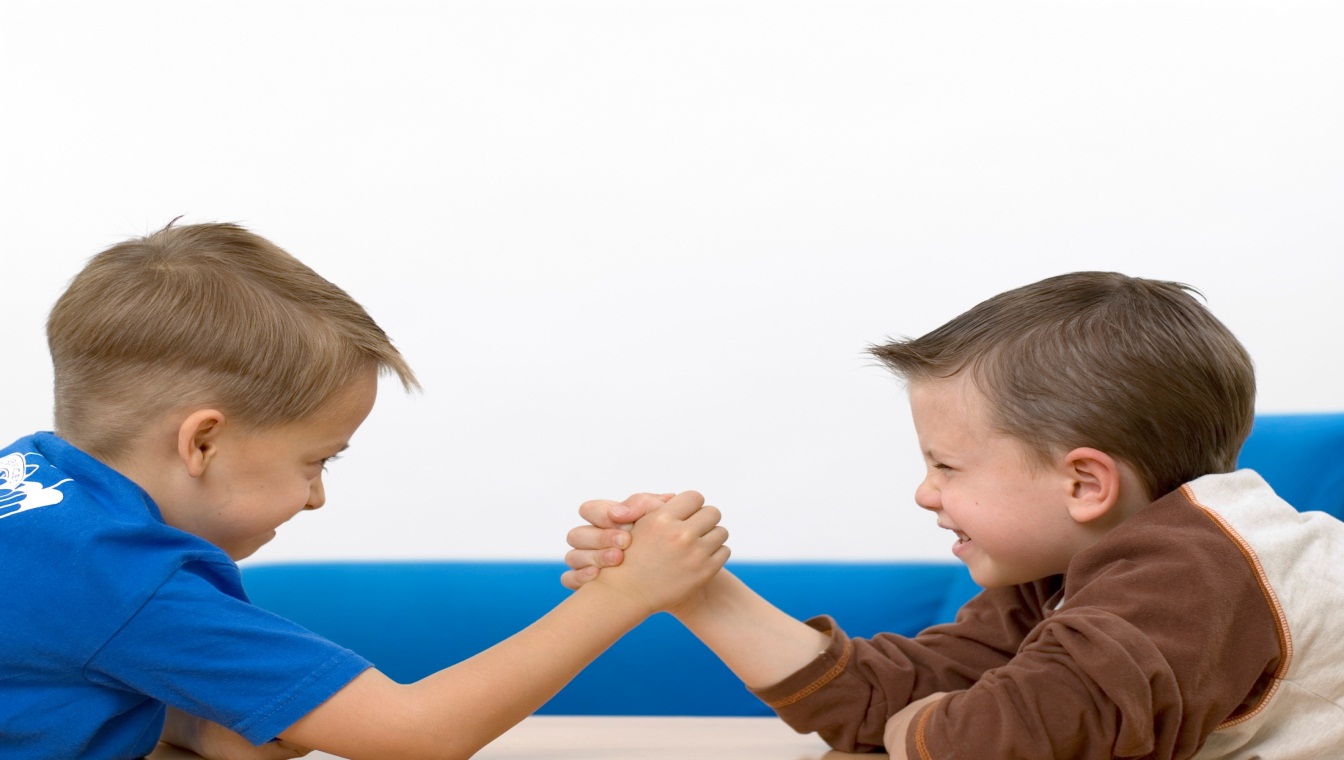 3. Бег в мешках.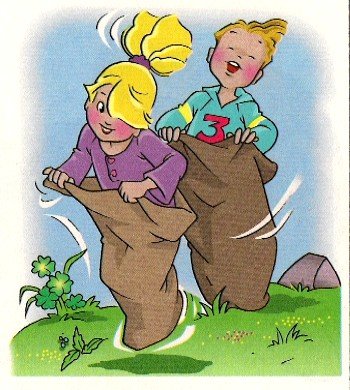 (победителям вручают призы).Мальчик:  - На месте не могу я усидеть. Люблю я танцевать и песни  петь.
Сегодня будем мы лезгинку  танцевать, И с праздником весны всех поздравлять.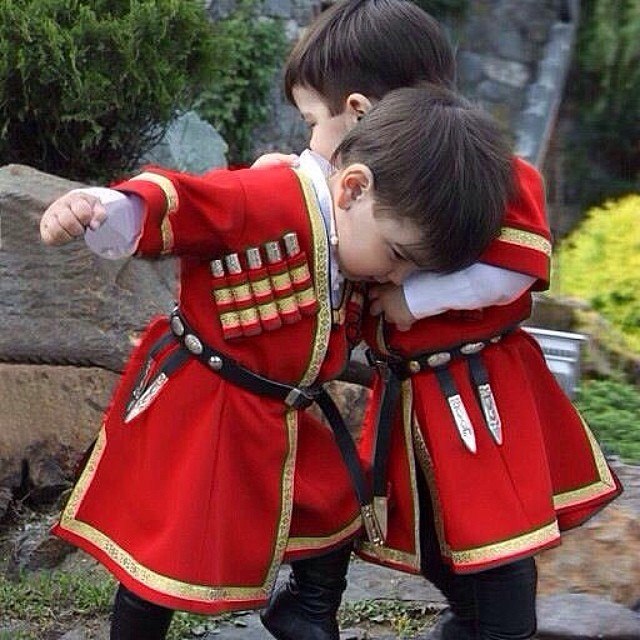 Танец: «Ловкие джигиты».(танцуют все мальчики).Весна: Время быстро пробежало,Мне продолжить путь пора.Вам спасибо, аульчане, что так любите меня.Пусть обильным будет год,Пусть удачу принесет.Полные стада коров и овец по сто голов.В закромах полно зерна, Мира, счастья и добра!А теперь мне в путь пора….Дети: До свидания, Весна!            ( под музыку старинной кумыкской песни Весна обходит зал)Весна: В Буйнакский район загляну,Посмотрю, как встречают весну.Сколько здесь полей и  лесов ,И красивых весенних цветов.Танец цветов.(медленная кумыкская лезгинка)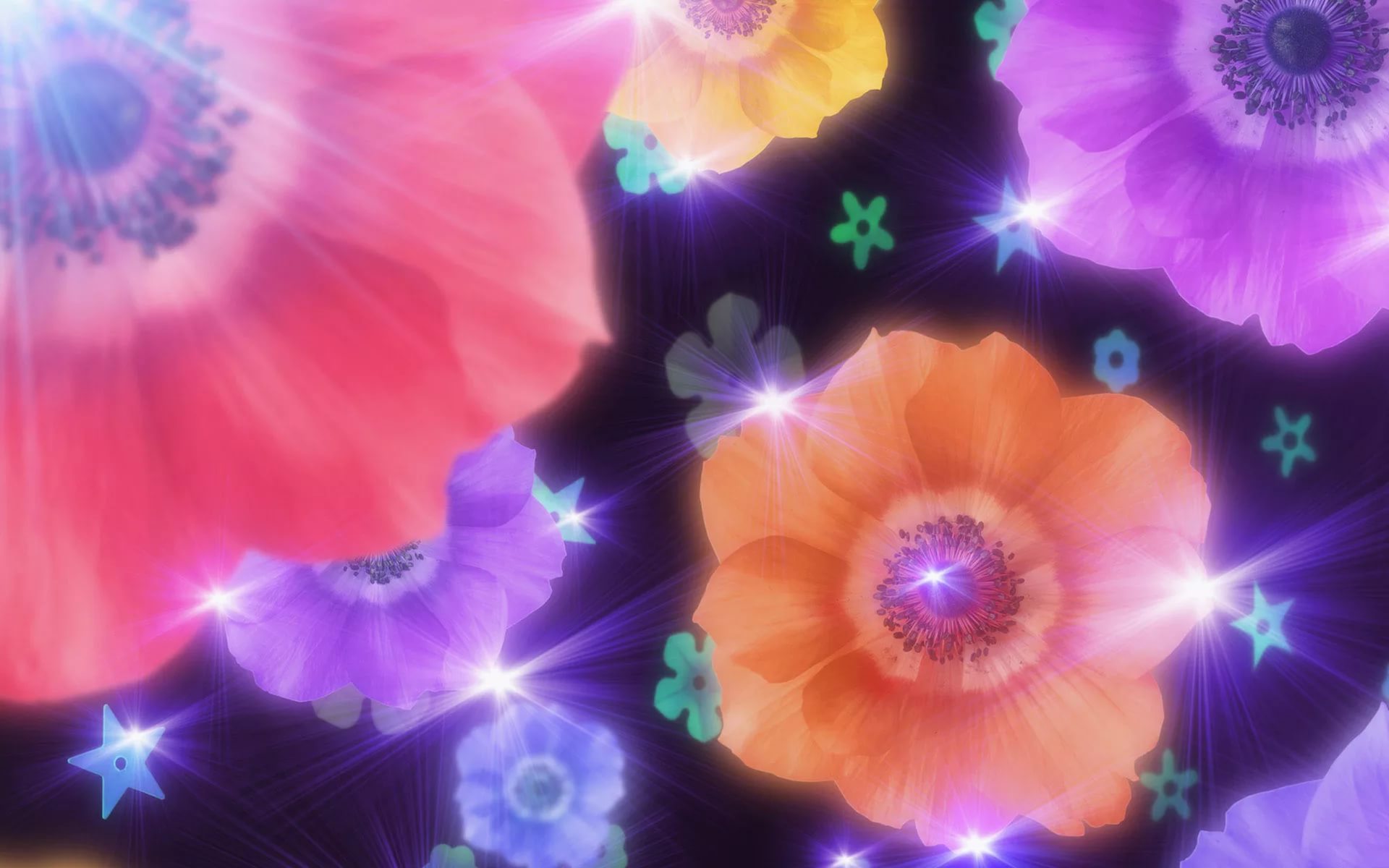 ( в зал входит девушка –кумычка в национальном габалае. В руке у нее поднос в халвой (лапша)).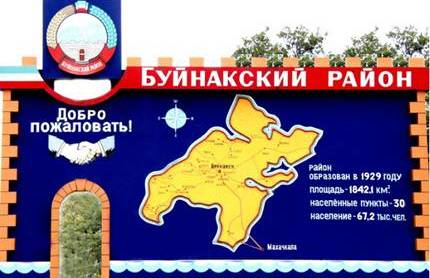 Кумычка:  Вот и в наш район пришла,Долгожданная Весна.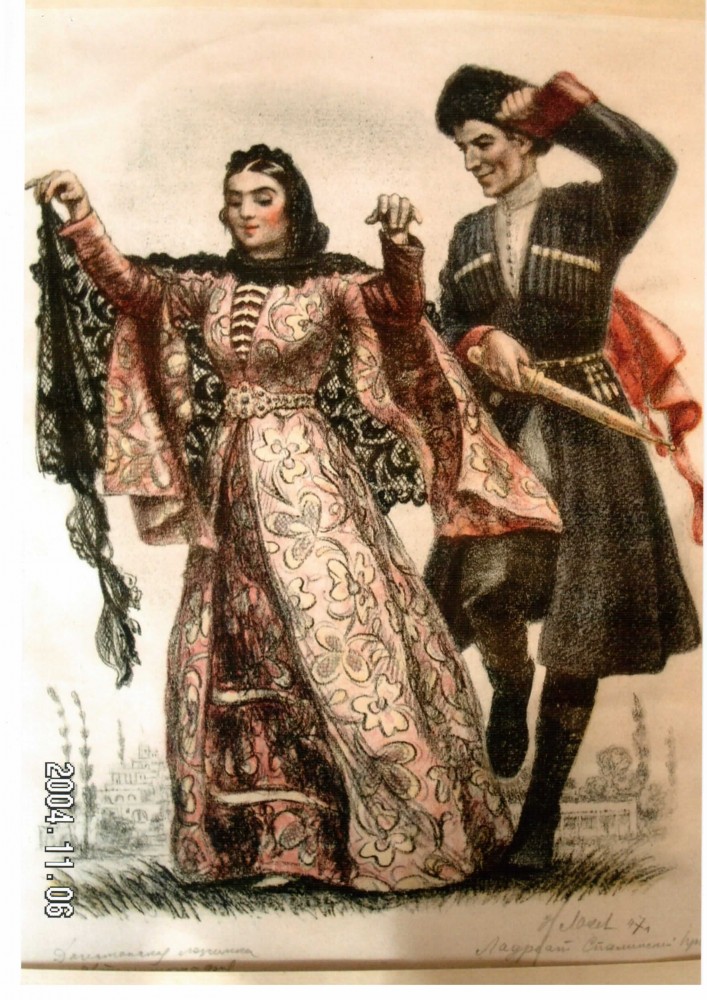 Хошгельды Весна, в добрый час ты к нам пришла.Все тебе здесь очень рады.От тебя мы ждем награды:Солнца теплого лучи, благодатные дожди.Весна: Видеть вас я очень рада,И пришла узнать, друзья,Как у вас встречают праздник,Праздник света  и тепла.Кумычка: Праздник весны – «Яз баш»»,В Буйнакском районе встречают так.Ребенок: По древнему Дагестанскому обычаю в этот день все шли к ручью,у которого просили влажного лета, хорошего урожая.«Просыпайтесь птицы, звери!Звонче песню пой ручей!!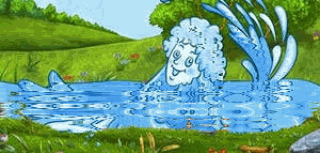 ( в центр зала становится ребенок в шапочке «ручейка». Голубая ткань изображает ручей. С обеих сторон «ручья»  становятся дети.).Песня: «Непоседа -  ручеек».                                           (кумыкская народная мелодия).           ( после исполнения песни Кумычка несет игрушку –лягушку).Кумычка: По древнему обычаю горцев лягушку наряжали,И с пожеланиями в ручей отпускали.1 реб: Пусть лето будет влажным.2 реб: Да уродит обильно пашня.3 реб: Да будет богатым сенокос.4 реб: Да умножаться стада и отары.5 реб: Пусть пойдет дождь величиной с виноград. ( под музыку песни «Непоседа – ручеек» дети наряжают лягушку. )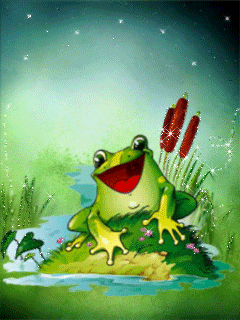 По очереди надевают на нее: кольцо, браслет, серьги, завязывают ленты и возвращают  лягушку обратно  в ручей).Кумычка: Дети с песней  ходили по домам, и желали людям счастья, благополучия и добра. В руках у детей была празднично украшенная, конфетами, яблоками, платочками  и лентами, ветка дерева. Люди одаривали их сладостями и улыбками.Песня: «Навруз – Мубарак».(песню исполняет Кумычка. Дети поют припев песни, обходя зал с веткой в руке).Чтение стихов о весне на родных языках.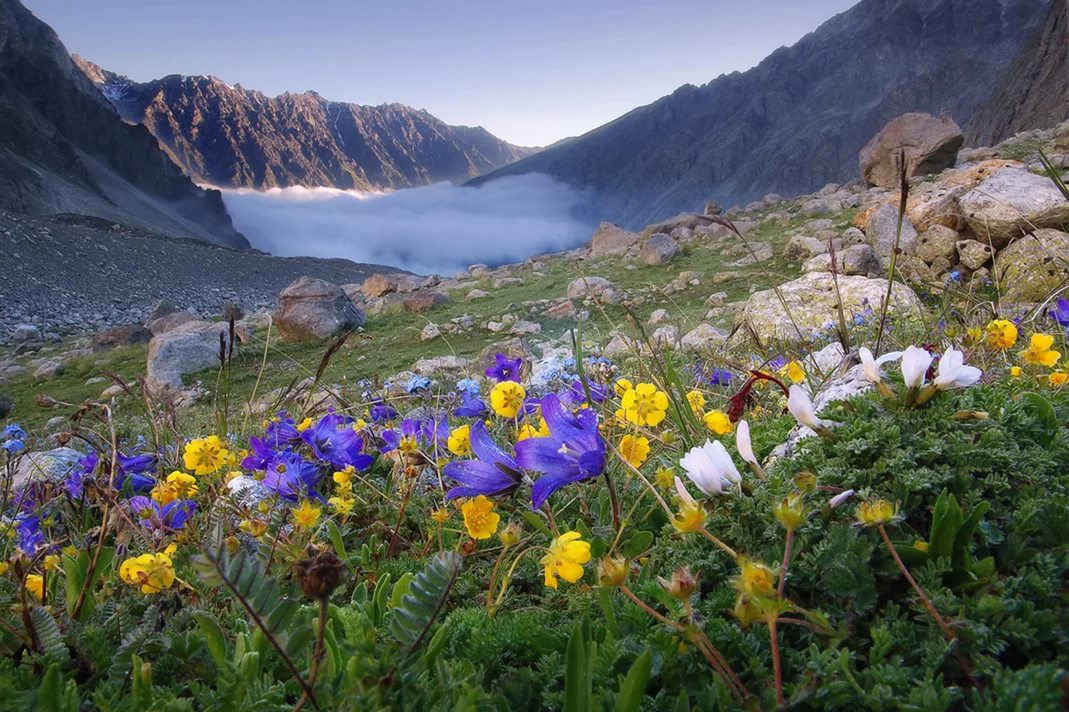 Кумычка: С наступлением ночи разжигали костер,и прыгая через него говорили такие слова.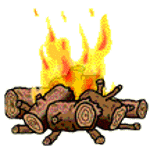 Дети(хором): Бир-ян, эки-ян, уч-ян, дорт-ян, бешь-ян, сакти-ян.Болезни пусть горят в огне,Здоровье поселится во мне.Печаль и горе уйдут в золу,А радость и согласие в семью.( под музыку дети идут колонной друг за другом, перепрыгивая через импровизированный костер. Становятся по залу в шахматном порядке).Весна: Спасибо вам, мои друзья,Вас не забуду никогда.И говорю всем «Баркала»За то, что любите меня!За песни, танцы и стихи,За игры вам дары мои.В корзине – яркие  цветы,В цветочках – чупа – чупсы.( передает корзину, с цветами –чупа-чупсами, воспитателю).Дети: Спасибо, Весна!Воспитатель: Заканчивается праздник, и для всех гостейЕсть пожелания от всех детей.1 Ребенок: Спасибо, гости, что нас посетили,
Что праздник с нами разделили,
Желаем вам здоровья и добра!
И радостью пусть жизнь будет полна!2 ребенок:
Всем прекрасного весеннего  настроения,
Здоровья и вдохновения,
Почаще шутить, улыбаться,
Хорошими людьми оставаться!3 ребенок:С праздником весны, с радостным праздником,Мы поздравляем вас, дорогие гости!4 ребенок:Весеннее солнце, не прячься, свети!Пришла к нам Весна! Дагестан наш цвети!Песня: «Приезжайте в Дагестан»(муз А.Аскерханова).ПриложениеПесни к празднику «Навруз байрам».«В горы идет «Навруз»».1.Горы как ладони держат над землей,Ладью с хрустальным небом, и пеной облаков.Припев:Горы, горы празднуют байрам!Шлют вершины всем нам,Праздничный «Салам!».2. И цветам и травам весело цвести.Солнце помогай нам поскорей расти.Припев:Горы, горы празднуют байрам!Шлют вершины всем нам,Праздничный «Салам!».«Навруз Мубарак».(на кумыкском языке).1.Бисмилля булан башляпШу байракны гетердик.Шукур болсу АллахгаГышны аман гетердик.Припев:Ада Навруз Мубарак.Шатмаш, шатман!Навруз мубарак, навруз мубарак!2.Шу язбашны ельлериЧыгьар дженнет ден эшип.Шу ельни умпахатыОт чигьарар ерь тещип. Припев:Ада Навруз Мубарак.Шатмаш, шатман!Навруз мубарак, навруз мубарак!3. Шатман эте гельдик сизге,Кисе явлукъ берди бизге.Оьмурюгуз етсин  юзьге.Припев:Ада Навруз Мубарак.Шатмаш, шатман!Навруз мубарак, навруз мубарак!4. Ариги уйде ун элей,Бериги уйде туз элей.Бешь йымыртгьа бермесенг,Сени молла тебеллей.Припев:Ада Навруз Мубарак.Шатмаш, шатман!Навруз мубарак, навруз мубарак!Образовательные областиМероприятияПознавательное развитиеБеседы:- о наступлении весны, - о птицах, - о животных, - о первоцветах,- о явлениях природы (идет дождик, солнышко припекает и т.п.),- о деревьях и кустарниках,-  о сезонных видах труда в поле, в саду и огороде, - о насекомых (пчёлы, муравьи и др).Экспериментирование и опыты (на прогулке):- с солнечными лучами;- с песком (сухой, мокрый), ветром.Речевое развитиеРазвитие связной речи:- подбор определений к слову «весна»;- придумывание предложений из 2-3 слов о весне, дождике, траве, цветах;- составление описательного рассказа по картине с изображением весны;- придумывание конца  рассказа воспитателя на тему «Как мы работали на участке».Чтение художественной литературы:К.Ушинский «Весна»;М.Пришвин «Разговор деревьев»;С.Гильмутдинова «Одуванчик».А.Плещеев «Чиста небесная лазурь», «Ласточка», А.Фет «Весна», Р.Валеева «Воробей», К.Быкова «Апрель», Е.Серова «Садовод».Разучивание стихов о весне:А.Плещеев «Весна», Ф.Тютчев «Весна», Е.Баратынский «Весна! Весна!», С.Маршак «Весенняя песенка». Дагестанский фольклор:«Дождик, дождик, лейся смело» (дарг.);«Храбрый козлик» (сказка – дарг.);«На льду барашек танцевал» (считалка – авар.);«Солнышко, солнышко» (кум.);«Радуга» (дарг.);«Солнце» (лезг.).Художественно-эстетическое развитиеРассматривание картин, иллюстраций  художников-пейзажистов:- И.Левитан «Март»;-  К.Юон «Мартовское солнце», «Весенний день»;- А.Саврасов «Грачи прилетели»;-  Б.Кустодиев «Весна»;- Х.Алишева  «Весна пришла»;- Н.Дамаданов «Горная река;- З.Идрисов. «Весна в горах»;  «Утро чабана»; «Горная река»;- Б.Зайналабидов. «Горный пейзаж».Изодеятельность (рисунки, аппликация) на тему: «Весеннее настроение».Слушание музыки:- П.И.Чайковский «Весна» (из альбома «Времена года»);- М.Гусейнов «Птицы»;- К.Шамасов «Песня пастуха»;- М.Кажлаев «Солнце».Пение:- М.Гусейнов «Наш сад», «Горная река», «Весной»;- «Весенний дождик» (авар.н.м.);- Ш.Шамхалов «К нам летят журавли»;- Р.Фаталиев «Дождик над Каспием», «В нашем крае весна».Социально-коммуникативное развитиеНаблюдения в природе:- за погодой, деревьями, кустарниками, птицами;- за солнцем, облаками, ветром,- за распусканием почек, первыми растениями (мать-и-мачеха, подорожник, одуванчик), птицами, насекомыми (пчелы, муравьи, майский жук).Труд в уголке природы:- посадка лука,  зелени (наблюдение, уход);- посев семян цветов: астры,  бархатки (наблюдение, уход)Труд на участке:-  уборка территории от прошлогоднего мусора: веточек, листьев; назвать орудия труда (грабли, лопата), рассказать правила безопасного обращения с ними;- посильная помощь в посадке рассады в цветник;Поделки из подручного материала (нитки, шерсть, бусины, ткань, проволока, песок, крупа и др.) на тему «Весна».Физическое развитиеУтренняя гимнастика: - «Птичья зарядка»- « Косолапый Мишка»- «Жуки»Подвижные игры:- «Птичья суматоха»- «Совушка»- «Птички и кошка»- «Через ручеёк»- «Жуки»- «Воробушки»- «Слепой медведь» (Сокъур аюв. Бецаб ци)- «Бег к реке» (Татавулгъа багъып чабыв. Г/орухъе рекери)- «Журавли-журавли» (Къру-къру).